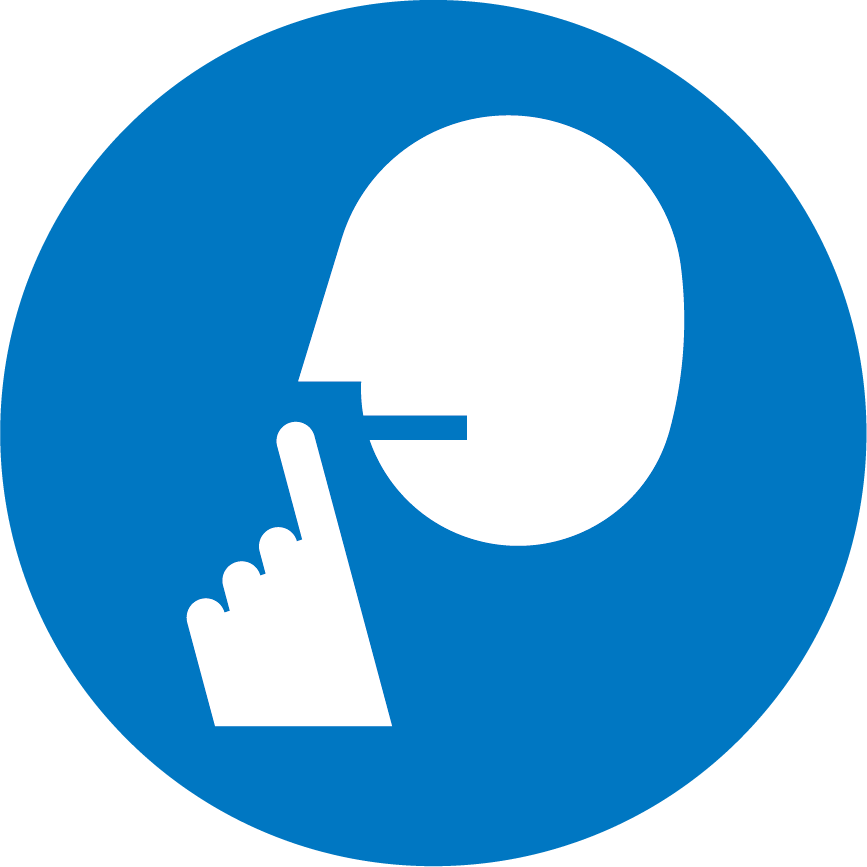 かにしずかに　してくださいPlease Be Quiet